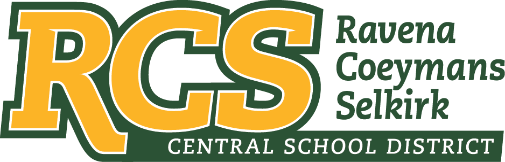 August 30, 2022VIA ELECTRONIC MAILMuckRock News
DEPT MR 129531
263 Huntington Ave
Boston, MA 02115Re:	Response to Freedom of Information Law RequestDear MuckRock News:This will respond to your New York State Freedom of Information Law (“FOIL”) request received by me on August 5, 2022. I am responding to your request as the Records Access Officer of Ravena-Coeymans-Selkirk Central School District (the “District”).  In your request you seek:Pursuant to the New York Freedom of Information Law, I hereby request the following records:A log of, or records that reflect, all Freedom of Information Law requests submitted to the district since January 1, 2016 or as far back as such records are kept.With response to the above FOIL, the District does not keep a log of FOIL Requests.	Any appeal of this decision should be made within thirty (30) days, in writing to the Superintendent        of School and can be contacted at Ravena-Coeymans-Selkirk CSD, P.O. Box 100, Ravena, NY     12143, email address:  bbailey@rcscsd.org or 518-756-5200 Ext. 6003Sincerely,Suzanne StarrRecords Access Officer:ss